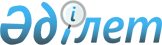 Об утверждении Правил стимулирования производства в Республике Казахстан кабельно-проводниковой продукции: экологически безопасной (негорючей и (или) с пониженной пожароопасностью и малым дымо- и газовыделением); отходы которой являются перерабатываемыми на территории Республики Казахстан
					
			Утративший силу
			
			
		
					Совместный приказ и.о. Министра энергетики Республики Казахстан от 3 июня 2019 года № 205 и Министра индустрии и инфраструктурного развития Республики Казахстан от 5 июня 2019 года № 368. Зарегистрирован в Министерстве юстиции Республики Казахстан 10 июня 2019 года № 18822. Утратил силу совместным приказом Министра экологии и природных ресурсов Республики Казахстан от 12 октября 2023 года № 277 и Министра промышленности и строительства Республики Казахстан от 13 октября 2023 года № 26.
      Сноска. Утратил силу совместным приказом Министра экологии и природных ресурсов РК от 12.10.2023 № 277 и Министра промышленности и строительства РК от 13.10.2023 № 26 (вводится в действие по истечении десяти календарных дней после дня его первого официального опубликования).
      В соответствии с абзацем тридцать пятым подпункта 29) статьи 17 Экологического кодекса Республики Казахстан от 9 января 2007 года ПРИКАЗЫВАЕМ:
      1. Утвердить прилагаемые Правила стимулирования производства в Республике Казахстан кабельно-проводниковой продукции: экологически безопасной (негорючей и (или) с пониженной пожароопасностью и малым дымо- и газовыделением); отходы которой являются перерабатываемыми на территории Республики Казахстан.
      2. Департаменту государственной политики в управлении отходами Министерства энергетики Республики Казахстан в установленном законодательством Республики Казахстан порядке обеспечить:
      1) государственную регистрацию настоящего совместного приказа в Министерстве юстиции Республики Казахстан;
      2) в течение десяти календарных дней со дня государственной регистрации настоящего совместного приказа направление на казахском и русском языках в Республиканское государственное предприятие на праве хозяйственного ведения "Институт законодательства и правовой информации Республики Казахстан" Министерства юстиции Республики Казахстан для официального опубликования и включения в Эталонный контрольный банк нормативных правовых актов Республики Казахстан;
      3) размещение настоящего совместного приказа на интернет-ресурсе Министерства энергетики Республики Казахстан; 
      4) в течение десяти рабочих дней после государственной регистрации настоящего совместного приказа в Министерстве юстиции Республики Казахстан представление в Департамент юридической службы Министерства энергетики Республики Казахстан сведений об исполнении мероприятий, предусмотренных подпунктами 1), 2) и 3) настоящего пункта.
      3. Контроль за исполнением настоящего совместного приказа возложить на курирующего вице-министра энергетики Республики Казахстан.
      4. Настоящий приказ вводится в действие по истечении десяти календарных дней после дня его первого официального опубликования. Правила стимулирования производства в Республике Казахстан кабельно-проводниковой продукции: экологически безопасной (негорючей и (или) с пониженной пожароопасностью и малым дымо- и газовыделением); отходы которой являются перерабатываемыми на территории Республики Казахстан Глава 1. Общие положения
      1. Настоящие Правила стимулирования производства в Республике Казахстан кабельно-проводниковой продукции: экологически безопасной (негорючей и (или) с пониженной пожароопасностью и малым дымо- и газовыделением); отходы которой являются перерабатываемыми на территории Республики Казахстан (далее – Правила) разработаны в соответствии с абзацем тридцать пятым подпункта 29) статьи 17 Экологического кодекса Республики Казахстан от 9 января 2007 года и определяют порядок стимулирования производства в Республике Казахстан кабельно-проводниковой продукции: экологически безопасной (негорючей и (или) с пониженной пожароопасностью и малым дымо- и газовыделением); отходы которой являются перерабатываемыми на территории Республики Казахстан.
      2. Стимулирование производства в Республике Казахстан кабельно-проводниковой продукции: экологически безопасной (негорючей и (или) с пониженной пожароопасностью и малым дымо- и газовыделением); отходы которой являются перерабатываемыми на территории Республики Казахстан осуществляется путем финансирования ее производителей по следующим направлениям: содержание рабочих мест; использование энергоресурсов; закуп сырья для производства экологически безопасной и (или) перерабатываемой продукции; осуществление научно-исследовательских и опытно-конструкторских разработок; проведение испытаний, связанных с выпуском продукции; сертификация продукции. 
      3. В настоящих Правилах используются следующие понятия:
      1) финансирование производителей на осуществление научно-исследовательских и опытно-конструкторских разработок – финансирование затрат на оплату труда сотрудников производителя, участвующих в осуществлении научно-исследовательских и опытно-конструкторских разработках, материальные расходы, непосредственно связанные с выполнением научно-исследовательских и опытно-конструкторских разработок, стоимость услуг по осуществлению научно-исследовательских и опытно-конструкторских разработок сторонними организациями;
      2) финансирование производителей на содержание рабочих мест – финансирование затрат на выплату заработной платы, рассчитываемые за отчетный период, а также затрат на отчисления на страховые взносы по обязательному социальному страхованию, социальный налог, обязательное страхование работников от несчастных случаев при исполнении ими трудовых (служебных) обязанностей;
      3) кабель – кабельное изделие, содержащее одну или более изолированных жил (проводников, включая оптическое волокно), заключенных в металлическую или неметаллическую оболочку, поверх которой в зависимости от условий прокладки и эксплуатации может иметься соответствующий защитный покров, в который может входить броня, и пригодное, в частности, для прокладки в земле и под водой;
      4) финансирование производителей на закуп сырья для производства в Республике Казахстан кабельно-проводниковой продукции: экологически безопасной (негорючей и (или) с пониженной пожароопасностью и малым дымо- и газовыделением), отходы которой являются перерабатываемыми на территории Республики Казахстан – финансирование части стоимости приобретения негорючих и (или) с пониженной пожароопасностью и малым дымо- и газовыделением поливинилхлоридных (далее – ПВХ) пластикатов и их композиций, негорючих с пониженной пожароопасностью и малым дымо- и газовыделением полиэтиленов (далее – ПЭ) и их композиций, а так же компонентов для собственного производства негорючих и (или) с пониженной пожароопасностью и малым дымо- и газовыделением поливинилхлоридных (далее – ПВХ) пластикатов и композиций;
      5) кабельно-проводниковая продукция, отходы которой являются перерабатываемыми на территории Республики Казахстан – кабельно-проводниковая продукция, согласно коду товарной номенклатуры внешнеэкономической деятельности Евразийского экономического союза (далее – ТН ВЭД) 8544, отходы которой являются перерабатываемыми на территории Республики Казахстан; 
      6) производители – юридические лица, осуществляющие производство на территории Республики Казахстан кабельно-проводниковой продукции (товаров) согласно перечню продукции (товаров), на которую (которые) распространяются расширенные обязательства производителей (импортеров), утвержденному приказом исполняющего обязанности Министра энергетики Республики Казахстан от 4 декабря 2015 года № 695 (зарегистрирован в Реестре государственной регистрации нормативных правовых актов за № 12565);
      7) финансирование производителей на проведение испытаний, связанных с выпуском продукции – финансирование затрат на проведение испытаний, включая затраты на транспортировку образцов кабельно-проводниковой продукции до места проведения испытаний; 
      8) финансирование производителей на сертификацию продукции – финансирование затрат на получение сертификатов соответствия на серийно выпускаемую кабельно - проводниковую продукцию в органах подтверждения соответствия;
      9) провод – кабельное изделие, содержащее одну или несколько скрученных проволок или одну или более изолированных жил (включая оптическое волокно), поверх которых в зависимости от условий прокладки и эксплуатации может иметься легкая неметаллическая оболочка, обмотка и (или) оплетка из волокнистых материалов или проволоки, и не предназначенное, как правило, для прокладки в земле;
      10) экологически безопасная кабельно-проводниковая продукция (негорючая и (или) с пониженной пожароопасностью и малым дымо- и газовыделением) – кабельно-проводниковая продукция, которая относится к одной из следующих групп:
      кабельные изделия, не распространяющие горение при групповой прокладке;
      кабельные изделия, не распространяющие горение при групповой прокладке, с пониженным дымо- и газовыделением;
      кабельные изделия, не распространяющие горение при групповой прокладке и не выделяющие коррозионно-активных газообразных продуктов при горении и тлении;
      кабельные изделия огнестойкие, не распространяющие горение при групповой прокладке, с пониженным дымо- и газовыделением; 
      кабельные изделия огнестойкие, не распространяющие горение при групповой прокладке и не выделяющие коррозионно-активных газообразных продуктов при горении и тлении; 
      кабельные изделия, не распространяющие горение при групповой прокладке, с пониженным дымо- и газовыделением и с низкой токсичностью продуктов горения; 
      кабельные изделия, не распространяющие горение при групповой прокладке, не выделяющие коррозионно-активные газообразные продукты при горении и тлении и с низкой токсичностью продуктов горения; 
      кабельные изделия огнестойкие, не распространяющие горение при групповой прокладке, с пониженным дымо- и газовыделением и с низкой токсичностью продуктов горения;
      кабельные изделия огнестойкие, не распространяющие горение при групповой прокладке, не выделяющие коррозионно-активных газообразных продуктов при горении и тлении и с низкой токсичностью продуктов горения; 
      11) финансирование производителей на использование энергоресурсов – финансирование затрат на оплату электрической и тепловой энергии, используемой в производственных целях.
      Сноска. Пункт 3 с изменением, внесенным cовместным приказом и.о. Министра экологии, геологии и природных ресурсов РК от 18.05.2021 № 147 и и.о. Министра индустрии и инфраструктурного развития РК от 27.05.2021 № 268 (вводится в действие по истечении десяти календарных дней после дня его первого официального опубликования).

 Глава 2. Требования к продукции и технологическим процессам при производстве кабельно-проводниковой продукции: экологически безопасной (негорючей и (или) с пониженной пожароопасностью и малым дымо- и газовыделением); отходы которой являются перерабатываемыми на территории Республики Казахстан
      4. Стимулирование производства в Республике Казахстан кабельно-проводниковой продукции: экологически безопасной (негорючей и (или) с пониженной пожароопасностью и малым дымо- и газовыделением); отходы которой являются перерабатываемыми на территории Республики Казахстан, предоставляется производителю при соблюдении им следующих технологических (производственных) процессов:
      1) контроль качества на стадиях производства (пооперационный контроль) и готовой продукции в соответствии с требованиями национальных стандартов, а при их отсутствии с требованиями межгосударственных стандартов;
      2) изготовление жил проводов и кабелей, в случае отсутствия оборудования для изготовления токопроводящих жил проводов и кабелей предоставляется договор на поставку токопроводящих жил с казахстанским производителем (за исключением предприятий выпускающих кабельно-проводниковую продукцию с оптическим волокном);     
      3) наложение изоляции и (или) оболочки;      
      4) скрутки изолированных жил (для предприятий, выпускающих продукцию с скрученными изолированными жилами);5) скрутки изолированных жил;
      5) наложение защитных, экранирующих и бронирующих слоев на производимую продукцию (для предприятий, выпускающих продукцию с защитными, экранирующими или бронирующими слоями);
      6) маркировки продукции.
      Под производством кабельно-проводниковой продукции: экологически безопасной (негорючей и (или) с пониженной пожароопасностью и малым дымо- и газовыделением); отходы которой являются перерабатываемыми на территории Республики Казахстан понимается система серийного производства по меньшей мере одного из изделий, входящих в товарную номенклатуру по коду – ТН ВЭД 8544, подтверждаемая наличием сертификатов соответствия на серийно выпускаемую продукцию по коду ТН ВЭД 8544.
      Сноска. Пункт 4 - в редакции cовместного приказа и.о. Министра экологии, геологии и природных ресурсов РК от 18.05.2021 № 147 и и.о. Министра индустрии и инфраструктурного развития РК от 27.05.2021 № 268 (вводится в действие по истечении десяти календарных дней после дня его первого официального опубликования).


      5. Требования по экологической безопасности кабельно-проводниковой продукции (негорючей и (или) с пониженной пожароопасностью и малым дымо- и газовыделением) определяются в соответствии с национальными стандартами, при их отсутствии – межгосударственными стандартами. Глава 3. Требования к производителям кабельно-проводниковой продукции: экологически безопасной (негорючей и (или) с пониженной пожароопасностью и малым дымо- и газовыделением); отходы которой являются перерабатываемыми на территории Республики Казахстан
      6. Стимулирование производства в Республике Казахстан кабельно-проводниковой продукции: экологически безопасной (негорючей и (или) с пониженной пожароопасностью и малым дымо- и газовыделением); отходы которой являются перерабатываемыми на территории Республики Казахстан предоставляется производителю при выполнении следующих требований:
       1) производитель является юридическим лицом, зарегистрированным на территории Республики Казахстан;
      2) производитель имеет на праве собственности здания и сооружения либо по договору аренды здания и сооружения, (срок договора аренды составляет не менее 5 лет, и на момент подачи заявления на финансирование до окончания срока действия договора не менее 1 календарного года) необходимые для размещения лабораторий и технологического оборудования, лабораторное оборудование необходимое для контроля качества готовой продукции, технологическое оборудование необходимое для производства кабельно-проводниковой продукции в соответствии с пунктом 4 настоящих Правил;
      3) производитель имеет сертификаты соответствия на серийно выпускаемую продукцию, подтверждающие его возможность производить экологически безопасную (негорючую и (или) с пониженной пожароопасностью и малым дымо- и газовыделением) продукцию, и (или) продукцию отходы которой являются перерабатываемыми на территории Республики Казахстан;
      4) производитель кроме производственных служб, имеет в штате службы: технического контроля, технологического обеспечения, системы менеджмента качества;
      5) производитель имеет сертификат системы менеджмента качества;
      6) производитель выпускает в обращение продукцию, соответствующую требованиям ТР ТС 004/2011 "О безопасности низковольтного оборудования" и стандартов, применяемых им для выпуска кабельно-проводниковой продукции: экологически безопасной (негорючая и (или) с пониженной пожароопасностью и малым дымо- и газовыделением); отходы которой являются перерабатываемыми на территории Республики Казахстан.
      Сноска. Пункт 6 - в редакции cовместного приказа и.о. Министра экологии, геологии и природных ресурсов РК от 18.05.2021 № 147 и и.о. Министра индустрии и инфраструктурного развития РК от 27.05.2021 № 268 (вводится в действие по истечении десяти календарных дней после дня его первого официального опубликования).

 Глава 4. Условия и порядок финансирования производства в Республике Казахстан кабельно-проводниковой продукции: экологически безопасной (негорючая и (или) с пониженной пожароопасностью и малым дымо- и газовыделением); отходы которой являются перерабатываемыми на территории Республики Казахстан Параграф 1. Порядок проведения отбора производителей на соответствие требованиям пунктов 4, 5 и 6 настоящих Правил
      7. Обязательным условием получения финансирования является наличие производителя в списке предприятий, прошедших отбор на соответствие требованиям настоящих Правил (далее – список). Для включения в указанный список производитель направляет письменное обращение в уполномоченный орган в области государственной поддержки индустриально-инновационной деятельности (далее – уполномоченный орган) с приложением следующих документов:
      1) перечень технологического и вспомогательного оборудования, используемого в производстве по форме согласно приложению 1 к настоящим Правилам;
      2) перечень лабораторного и испытательного оборудования, используемого в производстве по форме согласно приложению 2 к настоящим Правилам;
      3) справка об отсутствии (наличии) недвижимого имущества юридического лица или договор аренды на недвижимое имущество, зарегистрированный в органах юстиции Республики Казахстан;
      4) перечень сертификатов соответствия на серийное производство кабельно-проводниковой продукции: экологически безопасной (негорючей и (или) с пониженной пожароопасностью и малым дымо- и газовыделением); отходы которой являются перерабатываемыми на территории Республики Казахстан по форме согласно приложению 3 к настоящим Правилам, и их копии;
      5) копию сертификата систем менеджмента качества    
      6) штатное расписание производителя;
      7) справка о фактической средней численности работников, за предыдущий год, подписанная руководителем и главным бухгалтером.
      Сноска. Пункт 7 - в редакции cовместного приказа и.о. Министра экологии, геологии и природных ресурсов РК от 18.05.2021 № 147 и и.о. Министра индустрии и инфраструктурного развития РК от 27.05.2021 № 268 (вводится в действие по истечении десяти календарных дней после дня его первого официального опубликования).


      8. В случае предоставления неполного пакета документов, предусмотренных пунктом 7 настоящих Правил, уполномоченный орган возвращает документы производителю в течение трех рабочих дней.
      9. Для рассмотрения обращений уполномоченный орган создает комиссию по вопросам соответствия производителей требованиям пунктов 4, 5 и 6 настоящих Правил (далее – комиссия) с участием представителей Национальной палаты предпринимателей Республики Казахстан "Атамекен".
      10. Комиссия в срок не позднее тридцати календарных дней с даты поступления обращения в уполномоченный орган рассматривает представленные производителем документы на соответствие производителей требованиям пунктов 4, 5 и 6 настоящих Правил, по итогам которого направляет в уполномоченный орган рекомендацию.
      11. Уполномоченный орган в течение десяти рабочих дней принимает решение о включении производителя в список, соответствующих требованиям пунктов 4, 5 и 6 настоящих Правил или об отказе включении в список, и уведомляет об этом производителя.
      Уполномоченный орган в течении трех рабочих дней со дня принятия решения о включении производителя в список направляет список в адрес оператора расширенных обязательств производителей (импортеров) (далее – оператор).
      В случае внесения изменений и (или) дополнений в список уполномоченный орган направляет в адрес оператора обновленный список в течении трех рабочих дней со дня внесения таких изменений и (или) дополнений.
      Сноска. Пункт 11 - в редакции cовместного приказа и.о. Министра экологии, геологии и природных ресурсов РК от 18.05.2021 № 147 и и.о. Министра индустрии и инфраструктурного развития РК от 27.05.2021 № 268 (вводится в действие по истечении десяти календарных дней после дня его первого официального опубликования).


      12. Производителю отказывается в включении в список в следующих случаях:
      1) установление недостоверности документов, представленных производителем, и (или) данных (сведений), содержащихся в них;
      2) отрицательная рекомендация комиссии. Параграф 2. Исключение производителей из списка предприятий, соответствующих требованиям пунктов 4, 5 и 6 настоящих Правил
      13. Производитель исключается из списка в следующих случаях:
      1) обнаружения нарушений производителем требований пунктов 4, 5 и 6 настоящих Правил, выявленных в соответствии с законодательством Республики Казахстан;
      2) на основании письменного обращения производителя об исключении из списка;
      3) на основании письменного обращения оператора об исключении из списка с указанием конкретных фактов нарушения производителем требований, установленных типовым договором между оператором и производителем.
      14. Письменное обращение производителя и оператора об исключении из списка рассматривается уполномоченным органом в течение пятнадцати календарных дней. Принятое решение письменно направляется производителю и оператору.
      Сноска. Пункт 14 - в редакции cовместного приказа и.о. Министра экологии, геологии и природных ресурсов РК от 18.05.2021 № 147 и и.о. Министра индустрии и инфраструктурного развития РК от 27.05.2021 № 268 (вводится в действие по истечении десяти календарных дней после дня его первого официального опубликования).

 Параграф 3. Заключение договора и финансирование производства в Республике Казахстан кабельно-проводниковой продукции: экологически безопасной (негорючая и (или) с пониженной пожароопасностью и малым дымо- и газовыделением); отходы которой являются перерабатываемыми на территории Республики Казахстан
      15. Стимулирование производства в Республике Казахстан кабельно-проводниковой продукции: экологически безопасной (негорючая и (или) с пониженной пожароопасностью и малым дымо- и газовыделением); отходы которой являются перерабатываемыми на территории Республики Казахстан осуществляется на основании договора между производителями кабельно-проводниковой продукции: экологически безопасной (негорючей и (или) с пониженной пожароопасностью и малым дымо- и газовыделением); отходы которой являются перерабатываемыми на территории Республики Казахстан и оператором расширенных обязательств производителей (импортеров) на предоставление финансирования производителей (далее – договор) по форме согласно приложению 4 к настоящим Правилам по направлениям, установленным пунктом 2 настоящих Правил.
      16. Обязательным условием для заключения договора является наличие производителя в списке.
      17. Договор заключается сроком на один календарный год на основании формы типового договора между производителями кабельно-проводниковой продукции: экологически безопасной (негорючей и (или) с пониженной пожароопасностью и малым дымо- и газовыделением); отходы которой являются перерабатываемыми на территории Республики Казахстан и оператором расширенных обязательств производителей (импортеров) на предоставление финансирования производителей согласно приложению 4 к настоящим Правилам.
      18. Для заключения договора производитель предоставляет оператору заявление о заключении договора (в произвольной форме), с приложением следующих документов:
      1) нотариально заверенные копии учредительных документов производителя;
      2) справка о регистрации юридического лица;
      3) справка, подписанная руководителем и главным бухгалтером производителя, с указанием банковских реквизитов и расчетных счетов производителя, на которые будет перечисляться финансирование.
      19. Оператор рассматривает заявление о заключении договора, представленное производителями в соответствии с пунктом 18 настоящих Правил, в течение десяти рабочих дней со дня его поступления и заключает с производителями договор, либо отказывает (в письменной форме) производителю в заключении такого договора.
      При направлении запроса оператором в уполномоченный орган в порядке, установленном пунктом 11 настоящих Правил, срок рассмотрения обращения производителя приостанавливается до получения от уполномоченного органа ответа на данный запрос.
      20. Основаниями для отказа в заключении договора является отсутствие производителя в списке, представляемым оператору уполномоченным органом, либо неполнота и (или) несоответствие представленных документов, установленных пунктом 18 настоящих Правил.
      21. Для получения финансирования в соответствии с пунктом 2 настоящих Правил производитель, с которым заключен договор, до двадцатого числа месяца, следующего за отчетным месяцем, в котором было осуществлено подлежащее стимулированию производство кабельно-проводниковой продукции: экологически безопасной (негорючая и (или) с пониженной пожароопасностью и малым дымо- и газовыделением); отходы которой являются перерабатываемыми на территории Республики Казахстан, предоставляет оператору заявление о предоставлении финансирования (в согласованной с оператором форме) с приложением следующих документов:
       расчет финансирования части затрат на содержание рабочих мест по форме согласно приложению 5 к настоящим Правилам;
       расчет финансирования части затрат на использование энергоресурсов по форме согласно приложению 6 к настоящим Правилам;
       расчет финансирования части затрат на приобретение экологически безопасного сырья по форме согласно приложению 7 к настоящим Правилам;
       расчет финансирования части затрат на осуществление научно-исследовательских и опытно-конструкторских работ по форме согласно приложению 8 к настоящим Правилам; 
       расчет финансирования части затрат, связанных с проведением испытаний, связанных с выпуском продукции по форме согласно приложению 9 к настоящим Правилам;
       расчет финансирования части затрат на сертификацию продукции по форме согласно приложению 10 к настоящим Правилам;
       отчет о производстве кабельно-проводниковой продукции с " " 20_ года по " " 20_ года отходы которой являются перерабатываемыми на территории Республики Казахстан по форме согласно приложению 11 к настоящим Правилам;
       отчет о производстве кабельно-проводниковой продукции с " " 20_ года по " " 20_ года экологически безопасной продукций (негорючая и (или) с пониженной пожароопасностью и малым дымо- и газовыделением) по форме согласно приложению 12 к настоящим Правилам.
      Расчет части затрат, подлежащих финансированию по затратам, подлежащим финансированию, выполняется в соответствии с требованиями международных стандартов финансовой отчетности.
      В целях унификации для всех производителей кабельно-проводниковой продукции при расчете финансирования части затрат, подлежащих финансированию производитель: 
      при одновременном производстве более одного вида продукта (если затраты, на переработку каждого продукта, не могут быть идентифицированы отдельно) затраты распределяются между видами продукции пропорционально стоимости продаж видов продукции; 
      при распределении затрат, не включаемых в себестоимость произведенной продукции и признаваемых в качестве расходов в период их возникновения (затраты на хранение, административные накладные затраты, затраты на продажу), распределение затрат производится на основе стоимости продаж видов продукции.
      Сноска. Пункт 21 - в редакции cовместного приказа и.о. Министра экологии, геологии и природных ресурсов РК от 18.05.2021 № 147 и и.о. Министра индустрии и инфраструктурного развития РК от 27.05.2021 № 268 (вводится в действие по истечении десяти календарных дней после дня его первого официального опубликования).


      22. Оператор каждому из производителей, заключившему договор, осуществляет стимулирование по направлениям, указанным в пункте 2 настоящих Правил. Сумма стимулирования по всем направлениям не может превышать сумму уплаченного производителем утилизационного платежа, за произведенную и реализованную продукцию на территории Республики Казахстан.
      23. Оператор:
      1) регистрирует в порядке поступления заявления о предоставлении финансирования, представленные в соответствии с пунктом 21 настоящих Правил;
      2) проверяет, представленные документы в течение пяти рабочих дней со дня поступления заявлений о предоставлении финансирования на предмет полноты содержащихся сведений, в случае принятия положительного решения в течение трех рабочих дней предоставляет производителю финансирование;
      3) в случае принятия решения об отказе в предоставлении финансирования в течение трех рабочих дней со дня принятия решения в письменном виде уведомляет производителя с указанием основания отказа.
      24. Основаниями для отказа в предоставлении финансирования является неполнота и (или) несоответствие представленных документов, а также срока их представления требованиям, установленными пунктом 21 настоящих Правил.
      В случае отказа в предоставлении финансирования, производитель обращается к оператору повторно в соответствии с пунктом 21 настоящих Правил, не позднее пяти рабочих дней с даты получения такого отказа.
      При нарушении срока представления заявления на финансирование, производитель подает заявление на финансирование, за пропущенный месяц, до 20 числа следующего месяца в соответствие с пунктом 21 настоящих Правил.
      25. В случае установления факта недостоверности данных, предоставляемых согласно пункту 21 настоящих Правил, выявленных в результате аудиторской проверки, средства, полученные производителем в результате установления недостоверности данных, подлежат возврату оператору.
      Сноска. Пункт 25 - в редакции cовместного приказа и.о. Министра экологии, геологии и природных ресурсов РК от 18.05.2021 № 147 и и.о. Министра индустрии и инфраструктурного развития РК от 27.05.2021 № 268 (вводится в действие по истечении десяти календарных дней после дня его первого официального опубликования).


      26. Производитель по запросу оператора, но не более одного раза в год предоставляет заключение независимой аудиторской организации по расходам, указанным в пункте 21 настоящих Правил.
      Сноска. Пункт 26 - в редакции cовместного приказа и.о. Министра экологии, геологии и природных ресурсов РК от 18.05.2021 № 147 и и.о. Министра индустрии и инфраструктурного развития РК от 27.05.2021 № 268 (вводится в действие по истечении десяти календарных дней после дня его первого официального опубликования).


      Перечень технологического и вспомогательного оборудования используемого в производстве кабельно-проводниковой продукции: экологически безопасной (негорючей и (или) с пониженной пожароопасностью и малым дымо- и газовыделением); отходы которой являются перерабатываемыми на территории Республики Казахстан
      Сноска. Приложение 1 - в редакции cовместного приказа и.о. Министра экологии, геологии и природных ресурсов РК от 18.05.2021 № 147 и и.о. Министра индустрии и инфраструктурного развития РК от 27.05.2021 № 268 (вводится в действие по истечении десяти календарных дней после дня его первого официального опубликования).


      Наименование организации ____________________________
      Руководитель организации
      (подпись) (фамилия имя отчество (при наличии))
      Главный бухгалтер
      (подпись) (фамилия имя отчество (при наличии))
      Перечень лабораторного и испытательного оборудования используемого в производстве кабельно-проводниковой продукции: экологически безопасной (негорючей и (или) с пониженной пожароопасностью и малым дымо- и газовыделением); отходы которой являются перерабатываемыми на территории Республики Казахстан
      Сноска. Приложение 2 - в редакции cовместного приказа и.о. Министра экологии, геологии и природных ресурсов РК от 18.05.2021 № 147 и и.о. Министра индустрии и инфраструктурного развития РК от 27.05.2021 № 268 (вводится в действие по истечении десяти календарных дней после дня его первого официального опубликования).


      Наименование организации ____________________________
      Руководитель организации (подпись) (фамилия имя отчество (при наличии))   
      Главный бухгалтер (подпись) (фамилия имя отчество (при наличии))   
      Дата Перечень сертификатов соответствия на серийное производство кабельно-проводниковой продукции: экологически безопасной (негорючая и (или) с пониженной пожароопасностью и малым дымо- и газовыделением); отходы которой являются перерабатываемыми на территории Республики Казахстан
      Наименование организации ____________________________
      Руководитель организации(подпись) (фамилия имя отчество (при наличии))Главный бухгалтер(подпись) (фамилия имя отчество (при наличии))Дата
      Типовой договор между производителями кабельно-проводниковой продукции: экологически безопасной (негорючей и (или) с пониженной пожароопасностью и малым дымо- и газовыделением); отходы которой являются перерабатываемыми на территории Республики Казахстан и оператором расширенных обязательств производителей (импортеров)
      Сноска. Приложение 4 - в редакции cовместного приказа и.о. Министра экологии, геологии и природных ресурсов РК от 18.05.2021 № 147 и и.о. Министра индустрии и инфраструктурного развития РК от 27.05.2021 № 268 (вводится в действие по истечении десяти календарных дней после дня его первого официального опубликования).


      город _____________ "____"______20__ года
      Настоящий Договор заключен между оператором расширенных обязательств производителей (импортеров) действующего на основании Устава (далее - оператор), в лице _____ , и , в лице______ , действующего на основании_______ (далее – Производитель) именуемые в дальнейшем Стороны, и действует до "__" _______ 20__ года.
      Принимая во внимание, что:
      Стороны договорились о том, что Договор будет регулировать их взаимные права и обязанности при реализации его условий и обязуются исполнять требования, предусмотренные Правилами стимулирования производства в Республике Казахстан кабельно-проводниковой продукции: экологически безопасной (негорючая и (или) с пониженной пожароопасностью и малым дымо- и газовыделением); отходы которой являются перерабатываемыми на территории Республики Казахстан, утвержденными в соответствии с абзацем тридцать пятым подпункта 29) статьи 17 Экологического кодекса Республики Казахстан от 9 января 2007 года (далее Правила).
      Стороны заключили настоящий Договор о нижеследующем. Глава 1. Предмет Договора
      1.1. Предметом настоящего Договора является взаимодействие Сторон по установлению и реализации взаимных обязательств при производстве в Республике Казахстан кабельно-проводниковой продукции: экологически безопасной (негорючая и (или) с пониженной пожароопасностью и малым дымо- и газовыделением); отходы которой являются перерабатываемыми на территории Республики Казахстан направленное на уменьшение экологической нагрузки на окружающую среду за счет увеличения объемов производства экологически безопасной кабельно-проводниковой продукции и кабельно-проводниковой продукции отходы которой могут быть экологически безопасно переработаны.
      Под производством кабельно-проводниковой продукции: экологически безопасной (негорючей и (или) с пониженной пожароопасностью и малым дымо- и газовыделением); отходы которой являются перерабатываемыми на территории Республики Казахстан понимается система серийного производства по меньшей мере одного из изделий, входящих в товарную номенклатуру по коду – ТН ВЭД 8544, подтверждаемая наличием сертификатов соответствия на серийно выпускаемую продукцию по коду ТН ВЭД 8544.
      1.2. Настоящий Договор является основанием для стимулирования оператором производства в Республике Казахстан кабельно-проводниковой продукции: экологически безопасной (негорючая и (или) с пониженной пожароопасностью и малым дымо- и газовыделением); отходы которой являются перерабатываемыми на территории Республики Казахстан путем: финансирования в пределах срока договора их производителей по следующим направлениям: содержание рабочих мест; использование энергоресурсов; закуп сырья для производства экологически безопасной и (или) перерабатываемой продукции; осуществление научно-исследовательских и опытно-конструкторских разработок; проведение испытаний, связанных с выпуском продукции; сертификация продукции. Глава 2. Обязанности Сторон
      2.1. Производитель обязуется:
      2.1.1. Предоставить оператору документы и заявление о предоставлении финансирования в объемах согласно пункту 21 Правил.
      2.1.2. Производить возврат излишне уплаченных оператором сумм в течение десяти рабочих дней с момента получения от него соответствующего уведомления, к которому прилагаются подтверждающие документы.
      В течение десяти рабочих дней производить возврат уплаченных оператором сумм в порядке и на условиях, определенных пунктом 25 Правил.
      2.1.3. Ответственность за достоверность предоставляемой Производителем информации в целях получения финансирования несет Производитель.
      2.2. Оператор обязуется:
      2.2.1. Проверять предоставленные документы в течение пяти рабочих дней со дня поступления заявления о предоставлении финансирования и в случае принятия положительного решения в течение трех рабочих дней предоставляет Производителю финансирование.
      2.2.2. В случае принятия решения об отказе в предоставлении финансирования в течение трех рабочих дней со дня принятия решения в письменном виде уведомлять Производителя с указанием основания отказа.
      2.2.3. В течение трех рабочих дней со дня обнаружения фактов предоставления производителем недостоверных сведений и (или) данных, выявленных аудиторской проверкой, извещать Производителя о необходимости возврата перечисленных денежных средств, полученных на основании недостоверных сведений и (или) данных. Глава 3. Ответственность Сторон
      3. В случае неисполнения или ненадлежащего исполнения Производителем норм Договора оператор направляет Производителю уведомление в письменной форме о приостановлении Договора и об устранении в течение месячного срока нарушения с указанием выявленных нарушений. Не устранение или ненадлежащее устранение выявленных нарушений, является основанием для обращения в уполномоченный орган об исключении из списка предприятий, прошедших отбор на соответствие требованиям, и расторжения Договора в порядке, предусмотренном гражданским законодательством Республики Казахстан.
      3.1. За неисполнение или ненадлежащее исполнение других обязательств и гарантий Стороны несут ответственность в соответствии с действующим законодательством Республики Казахстан.
      3.2. В случае невозвращения Производителем денежной выплаты в порядке и на условиях, определенных пунктом 2.1.2 настоящего договора, их возврат осуществляется в судебном порядке. Глава 4. Форс-мажор
      4.1. Ни одна из Сторон не несет ответственности за невыполнение каких-либо обязательств по Договору, если такое невыполнение или задержка при выполнении вызваны обстоятельствами непреодолимой силы (форс-мажор).
      4.2. К форс-мажору относятся военные конфликты, природные катастрофы, стихийные бедствия (пожары, крупные аварии, нарушение коммуникаций) и иные чрезвычайные и непредотвратимые при данных условиях обстоятельства.
      4.3. При полной или частичной приостановке работ по Договору, вызванной форс мажорными обстоятельствами, продлеваются сроки реализации обязательств на срок действия форс-мажора.
      4.4. В случае возникновения форс-мажорных обстоятельств Сторона, пострадавшая от них, в течение пятнадцати рабочих дней со дня их возникновения уведомляет об этом другую Сторону путем вручения письменного извещения с указанием даты начала события и описанием форс-мажорных обстоятельств.
      4.5. При возникновении форс-мажорных обстоятельств Стороны незамедлительно проводят переговоры для поиска решения сложившейся ситуации и используют все средства для сведения к минимуму последствий таких обстоятельств. Глава 5. Конфиденциальность
      5.1. Стороны в соответствии с законодательством Республики Казахстан соблюдают условия конфиденциальности по всем документам, информации и отчетам, относящимся к работе по реализации настоящего Договора в течение срока его действия.
      5.2. Ни одна из Сторон без получения письменного согласия другой Стороны, не вправе раскрывать информацию, касающуюся содержания Договора, или иную информацию, считаемую конфиденциальной и связанную с реализацией положений настоящего Договора, кроме случаев:
      1) когда информация используется в ходе судебного разбирательства;
      2) когда информация предоставляется третьим лицам, оказывающим услуги одной из Сторон по Договору, при условии, что такое третье лицо берет на себя обязательство соблюдения условий конфиденциальности такой информации и использования ее только в установленных Сторонами целях и на определенный Сторонами срок;
      3) когда информация предоставляется банку или иной финансовой организации, у которой Сторона по Договору получает финансовые средства, при условии, что такой банк или финансовая организация берет на себя обязательство соблюдения условий конфиденциальности такой информации;
      4) когда информация предоставляется налоговым или иным уполномоченным государственным органам Республики Казахстан, которые имеют доступ к любой информации, в том числе являющейся банковской тайной, относящейся к любым банковским счетам Производителя, в том числе открытым в иностранных банках за пределами Республики Казахстан;
      5) опубликования данных об объемах стимулирования Производителей. Глава 6. Урегулирование споров
      6.1. Любой спор между Сторонами относительно толкования или применения настоящего Договора разрешается путем консультаций и переговоров.
      6.2. Неурегулированные споры разрешаются в судебном порядке в соответствии с законодательством Республики Казахстан. Глава 7. Заключительные положения, вступление в силу и прекращение действия Договора
      7.1. Настоящий Договор действует до года и автоматически продлевается в случае добросовестного исполнения Сторонами условий Договора.
      7.2. Настоящий Договор интерпретируется и регулируется в соответствии с действующим законодательством Республики Казахстан.
      7.3. Совершено в двух экземплярах, каждый на казахском и русском языках, имеющих одинаковую юридическую силу, по 1 (одному) экземпляру для каждой из Сторон.
      8. Реквизиты сторон
      Производитель                               Оператор
      ______________  
      ______________  
      ______________                               ______________ Расчет финансирования части затрат на содержание рабочих мест
      Наименование организации ____________________________
      Руководитель организации(подпись) (фамилия имя отчество (при наличии))Главный бухгалтер(подпись) (фамилия имя отчество (при наличии))Дата Расчет финансирования части затрат на использование энергоресурсов
      Наименование организации ____________________________
      Руководитель организации(подпись) (фамилия имя отчество (при наличии))Главный бухгалтер (подпись) (фамилия имя отчество (при наличии))Дата Расчет финансирования части затрат на приобретение экологически безопасного сырья
      Наименование организации___________________________
      Руководитель организации(подпись) (фамилия имя отчество (при наличии))Главный бухгалтер(подпись) (фамилия имя отчество (при наличии))Дата Расчет финансирования части затрат на осуществление научно-исследовательских и опытно-конструкторских работ
      Наименование организации ____________________________
      Руководитель организации(подпись) (фамилия имя отчество (при наличии))Главный бухгалтер(подпись) (фамилия имя отчество (при наличии))Дата Расчет финансирования части затрат, связанных с проведением испытаний, связанных с выпуском продукции
      Наименование организации ____________________________
      Руководитель организации(подпись) (фамилия имя отчество (при наличии))Главный бухгалтер(подпись) (фамилия имя отчество (при наличии))Дата Расчет финансирования части затрат на сертификацию продукции
      Наименование организации ____________________________
      Руководитель организации(подпись) (фамилия имя отчество (при наличии))Главный бухгалтер(подпись) (фамилия имя отчество (при наличии))Дата Отчет о производстве кабельно-проводниковой продукции с " " 20_ года по " " 20_ года отходы которой являются перерабатываемыми на территории Республики Казахстан
      Наименование организации ____________________________
      Руководитель организации(подпись) (фамилия имя отчество (при наличии))Главный бухгалтер(подпись) (фамилия имя отчество (при наличии))Дата
      Примечание: в графе В марка продукции указывается продукция при производстве которой используются ПВХ пластикаты или полиэтилены распространяющий горение, с выделением дыма и газов в соответствии с требованиями ГОСТ 5960 - 72.
      Отчет о производстве кабельно-проводниковой продукции с " " 20_ года по " " 20_ года экологически безопасной продукций (негорючая и (или) с пониженной пожароопасностью и малым дымо- и газовыделением)
      Сноска. Приложение 12 - в редакции cовместного приказа и.о. Министра экологии, геологии и природных ресурсов РК от 18.05.2021 № 147 и и.о. Министра индустрии и инфраструктурного развития РК от 27.05.2021 № 268 (вводится в действие по истечении десяти календарных дней после дня его первого официального опубликования).


      Наименование организации ____________________________
      Отчетный период месяц
      Руководитель организации (подпись) (фамилия имя отчество (при наличии))
      Главный бухгалтер (подпись) (фамилия имя отчество (при наличии))
      Дата
      Примечание: в графе В "марка продукции" указывается продукция при производстве которой используются ПВХ пластикаты или композиции: полиэтилены и их композиции с индексами нг(…)*,нг(…)*-LS, нг(…)*-LSLTx, нг(…)*-HF, нг(…)*- HFLTx.
      _____________________
      Примечание * - Указывается соответствующая категория: А F/R, А, В, С или D.
					© 2012. РГП на ПХВ «Институт законодательства и правовой информации Республики Казахстан» Министерства юстиции Республики Казахстан
				Утверждены
совместным приказом
Министра энергетики
Республики Казахстан
от 3 июня 2019 года № 205и Министра индустрии и
инфраструктурного развития
Республики Казахстан
от 5 июня 2019 года № 368Приложение 1 к Правилам
стимулирования производства в
Республике Казахстан
кабельно-проводниковой продукции:
экологически безопасной
(негорючая и (или) с пониженной 
пожароопасностью и малым
дымо- и газовыделением);
отходы которой являются
перерабатываемыми на территории
Республики КазахстанФорма
№ п/п
Наименование технологического и вспомогательного оборудования
Вид производимой операции
Тип, марка, модель
Заводской/серийный номер (при наличии)
Инвентарный номер (при наличии)
Компания и страна Производитель
Количество
1
2
3
4
5
6
7
8Приложение 2 к Правилам
стимулирования производства в
Республике Казахстан
кабельно-проводниковой продукции:
экологически безопасной
(негорючая и (или) с пониженной 
пожароопасностью и малым
дымо- и газовыделением);
отходы которой являются
перерабатываемыми на территории
Республики КазахстанФорма
№ п/п
Наименование лабораторного и испытательного оборудования
Тип, марка, модель
Заводской/серийный номер (при наличии)
Инвентарный номер (при наличии)
Номер сертификата аттестации или сертификата о поверке
Компания и страна производитель
1
2
3
4
5
6
7Приложение 3
к Правилам стимулирования
производства в
Республике Казахстан
кабельно-проводниковой
продукции:
экологически безопасной
(негорючая и
(или) с пониженной
пожароопасностью
и малым дымо- и
газовыделением);
отходы которой являются
перерабатываемыми на
территории
Республики КазахстанФорма
№ п/п
Регистрационный номер сертификата
Срок действия сертификата
Срок действия сертификата
ТН ВЭД ТС
Наименование продукции
№ п/п
Регистрационный номер сертификата
от 
до
ТН ВЭД ТС
Наименование продукцииПриложение 4 к Правилам
стимулирования производства в
Республике Казахстан
кабельно-проводниковой продукции:
экологически безопасной
(негорючая и (или) с пониженной 
пожароопасностью и малым
дымо- и газовыделением);
отходы которой являются
перерабатываемыми на территории
Республики КазахстанФормаПриложение 5
к Правилам стимулирования
производства в
Республике Казахстан
кабельно-проводниковой
продукции:
экологически безопасной
(негорючая и
(или) с пониженной
пожароопасностью
и малым дымо- и
газовыделением);
отходы которой являются
перерабатываемыми на
территории
Республики КазахстанФорма
Фонд оплаты труда работников производителя (тенге)
Сумма отчислений на страховые взносы по обязательному социальному страхованию (тенге)
Сумма отчислений на социальный налог (тенге)
Сумма отчислений на обязательное страхование работников от несчастных случаев при исполнении ими трудовых (служебных) обязанностей (тенге)
Сумма фактически понесенных затрат, подлежащих возмещению и выплате (тенге)
А
Б
В
Г
Д = (А+Б+В+Г)
Размер финансирования к выплате:
Размер финансирования к выплате:
Размер финансирования к выплате:
Размер финансирования к выплате:Приложение 6
к Правилам стимулирования
производства в
Республике Казахстан
кабельно-проводниковой
продукции:
экологически безопасной
(негорючая и
(или) с пониженной
пожароопасностью
и малым дымо- и
газовыделением);
отходы которой являются
перерабатываемыми на
территории
Республики КазахстанФорма
Затраты на оплату электрической и тепловой энергии (тенге)
Размер финансирования к выплате:Приложение 7
к Правилам стимулирования
производства в
Республике Казахстан
кабельно-проводниковой
продукции:
экологически безопасной
(негорючая и
(или) с пониженной
пожароопасностью
и малым дымо- и
газовыделением);
отходы которой являются
перерабатываемыми на
территории
Республики КазахстанФорма
Стоимость экологически безопасного сырья (тенге)
Сумма затрат на приобретение экологически безопасного сырья, подлежащая возмещению (тенге)Приложение 8
к Правилам стимулирования
производства в
Республике Казахстан
кабельно-проводниковой
продукции:
экологически безопасной
(негорючая и
(или) с пониженной
пожароопасностью
и малым дымо- и
газовыделением);
отходы которой являются
перерабатываемыми на
территории
Республики КазахстанФорма
Оплата труда работников, участвующих в выполнении научно-исследовательских и опытно-конструкторских работ, за период выполнения этими работниками указанных работ (тенге)
Материальные расходы, непосредственно связанные с выполнением научно-исследовательских и опытно-конструкторских работ (тенге)
Стоимость работ по договорам о выполнении научно-исследовательских и опытно-конструкторских работ в случае выполнения работ в иных научно-исследовательских организациях (тенге)
Сумма фактически понесенных затрат, подлежащих возмещению и выплате (тенге)
А
Б
В
Г=(А+Б+В)
Размер финансирования к выплате:
Размер финансирования к выплате:
Размер финансирования к выплате:Приложение 9
к Правилам стимулирования
производства в
Республике Казахстан
кабельно-проводниковой
продукции:
экологически безопасной
(негорючая и
(или) с пониженной
пожароопасностью
и малым дымо- и
газовыделением);
отходы которой являются
перерабатываемыми на
территории
Республики КазахстанФорма
Сумма затрат, понесенных производителем на проведение испытаний (тенге)
Сумма затрат, понесенных производителем на транспортировку образцов до места проведения испытаний и обратно (тенге)
Сумма затрат, стоимости образцов для проведения средства (тенге)
Сумма фактически понесенных затрат, подлежащих возмещению и выплате (тенге)
А
Б
В
Г = (А+Б+В)
Размер финансирования к выплате:
Размер финансирования к выплате:
Размер финансирования к выплате:Приложение 10
к Правилам стимулирования
производства в
Республике Казахстан
кабельно-проводниковой
продукции:
экологически безопасной
(негорючая и
(или) с пониженной
пожароопасностью
и малым дымо- и
газовыделением);
отходы которой являются
перерабатываемыми на
территории
Республики КазахстанФорма
Затраты на сертификацию продукции (тенге)
Размер финансирования к выплате:Приложение 11
к Правилам стимулирования
производства в
Республике Казахстан
кабельно-проводниковой
продукции:
экологически безопасной
(негорючая и
(или) с пониженной
пожароопасностью
и малым дымо- и
газовыделением);
отходы которой являются
перерабатываемыми на
территории
Республики КазахстанФорма
Наименование продукции
Код ТНВЭД
Марка продукции в соответствии с ГОСТ стандартами
Общий вес продукции, тонн
Вес металлов, тонн
Вес пластикатов и полиэтиленов, тонн
Стоимость произведенной продукции, тыс. тенге
А
Б
В
Г
Д
Е
ЖПриложение 12 к Правилам
стимулирования производства в
Республике Казахстан
кабельно-проводниковой продукции:
экологически безопасной
(негорючая и (или) с пониженной 
пожароопасностью и малым
дымо- и газовыделением);
отходы которой являются
перерабатываемыми на территории
Республики КазахстанФорма
Наименование продукции
Код ТНВЭД
Марка продукции в соответствии с ГОСТ
Общий вес продукции, тонн
Вес металлов, тонн
Вес экологически безопасных пластикатов и композиций, тонн
Стоимость произведенной продукции, тыс. тенге
А
Б
В
Г
Д
Е
Ж